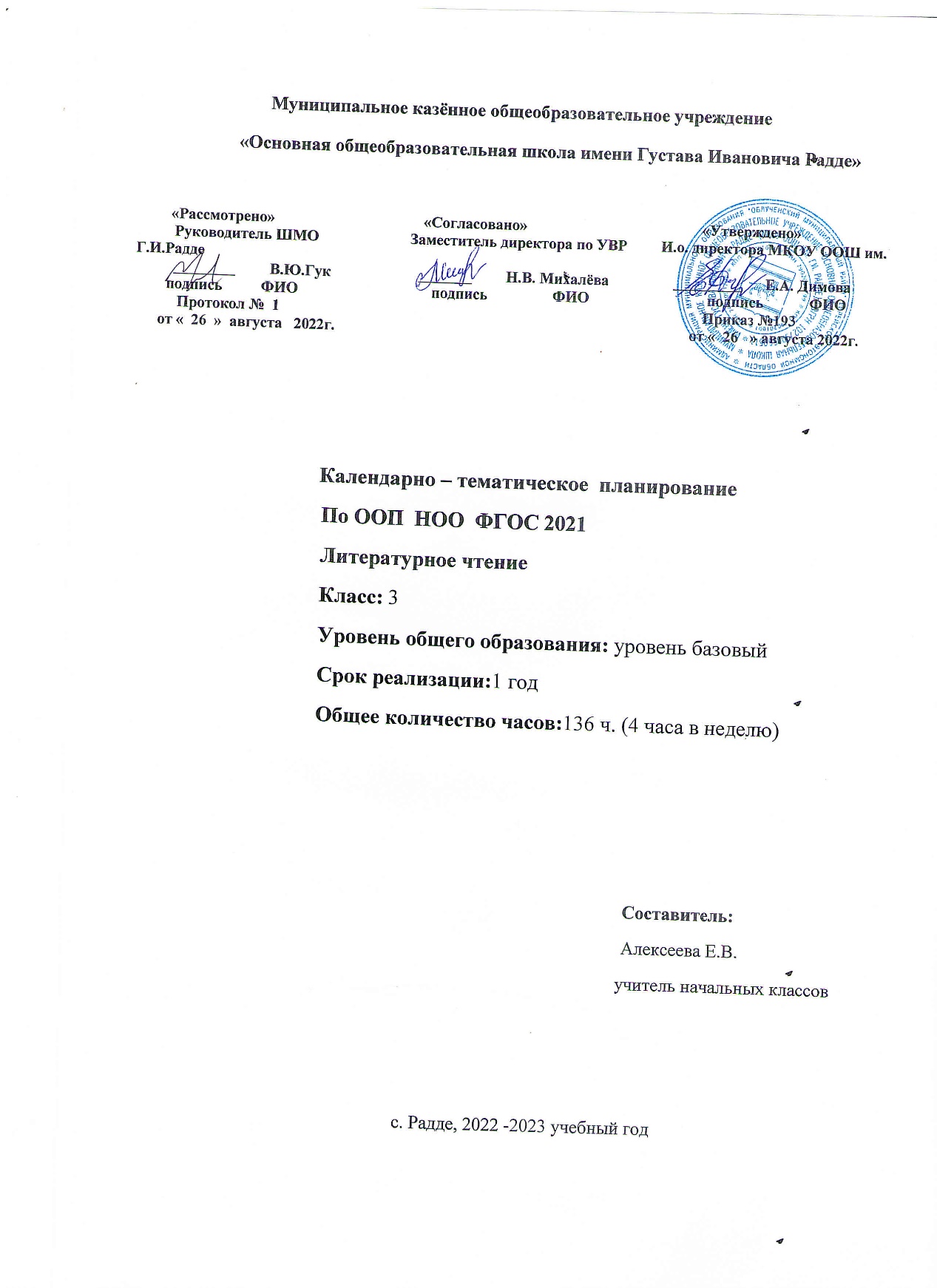 Тематическое   планирование по литературному чтению 3 класс№НазваниеразделаКоличество часовЭОРи ЦОРДеятельность учителя с учетом рабочей программы воспитания1О Родине и её истории6   Электронное приложение к учебнику (диск)Единая коллекция цифровых образовательных ресурсов	(ЕК ЦОР) (http://school-collection.edu.ru)Портал «Электронные образовательные ресурсы» (http://eor-np.ru/)Установление доверительных отношений с обучающимися, способствующих позитивному восприятию обучающимися требований и просьб учителя, привлечению их внимания к обсуждаемой на уроке информации,	активизации их познавательной деятельности;побуждениеобучающихся соблюдать на уроке общепринятые нормыповедения,правила общения со старшимиисверстниками,принципы учебной дисциплиныисамоорганизации;привлечение внимания обучающихся к ценностному аспекту изучаемых на уроках явлений,	организация их работы с получаемойна уроке социально значимой информацией;2Фольклор (устное народное16Электронное приложение к учебнику (диск)Привлечение внимания обучающихсятворчество)Тренируюсь узнавать о профессии(http://eor-np.ru/sites/default/files/eor/50/50/47/93/55/e1/2c/b8/1f/cc/df/3b/6f/42/b9/75/html/content/index.html)Единая коллекция цифровых образовательных ресурсов	(ЕК ЦОР) (http://school-collection.edu.ru)Портал «Электронные образовательные ресурсы» (http://eor-np.ru/)к ценностному аспекту изучаемых на уроках явлений,	организация их работы с получаемойнаурокесоциальнозначимой информацией;применение на уроке интерактивныхформработы с обучающимися: интеллектуальных игр, стимулирующих познавательную мотивацию обучающихся;включение в урок игровых процедур с целью поддержания мотивации обучающихсякполучению знаний,	налаживаниюпозитивныхмежличностных отношений в классе;инициирование и поддержкаисследовательской деятельности обучающихсяТворчествоА.С.Пушкина9Электронное приложение к учебнику (диск)Единая коллекция цифровых образовательных ресурсов	(ЕК ЦОР) (http://school-collection.edu.ru)Портал «Электронные образовательные ресурсы» (http://eor-np.ru/)Использованиевоспитательных возможностей содержания учебного предмета через демонстрациюобучающимся примеров ответственного, гражданского поведения, проявления человеколюбияи добросердечности,	через подбор соответствующих текстов для чтения;Включение в урокигровыхпроцедур,которые помогают поддержать мотивацию обучающихсяк получению знаний, налаживанию позитивных межличностныхотношений в классе,	помогают установлению доброжелательной атмосферы во время урока4ТворчествоИ.А.Крылова4Электронное приложение к учебнику (диск)Единая коллекция цифровых образовательных ресурсов	(ЕК ЦОР)Использование воспитательных возможностей содержания учебного предмета черезДемонстрацию обучающимся примеров ответственного,(http://school-collection.edu.ru)Портал «Электронные образовательные ресурсы» (http://eor-np.ru/)гражданского поведения, проявления человеколюбия и добросердечности,	через подбор соответствующих текстов для чтения;Включение в урокигровыхпроцедур,которые помогают поддержать мотивацию обучающихсяк получению знаний, налаживанию позитивных межличностныхотношений в классе,	помогают установлению доброжелательной атмосферы во время урока5Картины природыв произведениях поэтов и писателей ХIХ века10Электронное приложение к учебнику (диск)Единая коллекция цифровых образовательных ресурсов	(ЕК ЦОР) (http://school-collection.edu.ru)Портал «Электронные образовательные ресурсы» (http://eor-np.ru/)Использование воспитательных возможностей содержания учебного предмета через демонстрациюобучающимся примеров ответственного, гражданского поведения, проявления человеколюбияи добросердечности,	через подбор соответствующих текстов для чтения;Включение в урокигровыхпроцедур,которые помогают поддержать мотивацию обучающихсяк получению знаний, налаживанию позитивных межличностныхотношений в классе,	помогают установлению доброжелательной атмосферы во время урока6ТворчествоЛ.Н.Толстого10Электронное приложение к учебнику (диск)Единая коллекция цифровых образовательных ресурсов	(ЕК ЦОР) (http://school-collection.edu.ru)Портал «Электронные образовательные ресурсы» (http://eor-np.ru/)Использование воспитательных возможностей содержания учебного предмета через демонстрациюобучающимся примеров ответственного, гражданского поведения, проявления человеколюбияи добросердечности,	через подбор соответствующих текстов для чтения;Включение в урокИгровых процедур, которые помогают поддержатьмотивацию обучающихся к получению знаний, налаживанию позитивныхмежличностных отношений в классе,	помогают установлению доброжелательной атмосферы во время урока7Литературнаясказка10Электронное приложение к учебнику (диск)Единая коллекция цифровых образовательных ресурсов	(ЕК ЦОР) (http://school-collection.edu.ru)Портал «Электронные образовательные ресурсы» (http://eor-np.ru/)Использование воспитательных возможностей содержания учебного предмета через демонстрациюобучающимся примеров ответственного, гражданского поведения, проявления человеколюбияи добросердечности,	через подбор соответствующих текстов для чтения;Включение в урокигровыхпроцедур,которые помогают поддержать мотивацию обучающихсяк получению знаний, налаживанию позитивных межличностных отношений в классе,	помогают установлению доброжелательной атмосферы во время урока8Произведения о взаимоотношения х человека и животных16Электронное приложение к учебнику (диск)Единая коллекция цифровых образовательных ресурсов	(ЕК ЦОР) (http://school-collection.edu.ru)Портал «Электронные образовательные ресурсы» (http://eor-np.ru/)Использование воспитательных возможностей содержания учебного предмета через демонстрациюобучающимся примеров ответственного, гражданского поведения, проявления человеколюбияи добросердечности,	через подбор соответствующих текстов для чтения;Включение в урокИгровых процедур,которые помогают поддержать мотивацию обучающихсяк получению знаний, налаживанию позитивных межличностных отношений в классе,	помогают установлению доброжелательной атмосферы во время урока9Картины природыв произведениях поэтов и писателей XX века17Электронное приложение к учебнику (диск)Единая коллекция цифровых образовательных ресурсов	(ЕК ЦОР) (http://school-collection.edu.ru)Портал «Электронные образовательные ресурсы» (http://eor-np.ru/)Использование воспитательных возможностей содержания учебного предмета через демонстрацию обучающимся примеров ответственного, гражданского поведения, проявления человеколюбия и добросердечности,	через подбор соответствующих текстов для чтения;Включение в урокИгровых процедур, которые помогают поддержать мотивацию обучающихсяк получению знаний, налаживанию позитивных межличностных отношений в классе,	помогают установлению доброжелательной атмосферы во время урока10Произведения о детях18Электронное приложение к учебнику (диск)Единая коллекция цифровых образовательных ресурсов	(ЕК ЦОР) (http://school-collection.edu.ru)Портал «Электронные образовательные ресурсы» (http://eor-np.ru/)Использование воспитательных возможностей содержания учебного предмета через демонстрациюобучающимся примеров ответственного, гражданского поведения, проявления человеколюбия и добросердечности,	через подбор соответствующих текстов для чтения;Включение в урокИгровых процедур, которые помогают поддержать мотивацию обучающихсяк получению знаний, налаживанию позитивных межличностных отношений в классе,	помогают установлению доброжелательной атмосферы во время урока11Юмористические произведения7Электронное приложение к учебнику (диск)Единая коллекция цифровых образовательных ресурсов	(ЕК ЦОР) (http://school-collection.edu.ru)Использование воспитательных возможностей содержания учебного предмета через демонстрацию обучающимся примеров ответственного, гражданского поведения,Проявления  человеколюбияПортал «Электронные образовательные ресурсы» (http://eor-np.ru/)и добросердечности,	через подбор соответствующих текстов для чтения;Включение в урокигровыхпроцедур,которые помогают поддержать мотивацию обучающихсяк получению знаний, налаживанию позитивных межличностных отношений в классе,	помогают установлению доброжелательной атмосферы во время урока12Зарубежнаялитература9Электронное приложение к учебнику (диск)Единая коллекция цифровых образовательных ресурсов	(ЕК ЦОР) (http://school-collection.edu.ru)Портал «Электронные образовательные ресурсы» (http://eor-np.ru/)Использование воспитательных возможностей содержания учебного предмета через демонстрациюобучающимся примеров ответственного, гражданского поведения, проявления человеколюбия и добросердечности,	через подбор соответствующих текстов для чтения;Включение в урокИгровых процедур, которые помогают поддержать мотивацию обучающихсяк получению знаний, налаживанию позитивных межличностных отношений в классе,	помогают установлению доброжелательной атмосферы во время урока13Библиографическая культура (работа с детской книгой и справочной литературой)4Электронноеприложение к учебнику (диск)Единая коллекция цифровых образовательных ресурсов	(ЕК ЦОР) (http://school-collection.edu.ru)Портал «Электронные образовательные ресурсы» (http://eor-np.ru/)Использование воспитательных возможностей содержания учебного предмета через демонстрацию обучающимся примеров ответственного, гражданского поведения, проявления человеколюбия и добросердечности,	через подбор соответствующих текстов для чтения;Включение в урокИгровых процедур, которые помогают поддержать мотивацию обучающихсяК получению знаний,налаживанию позитивных межличностных отношений в классе,	помогают установлению доброжелательной атмосферы во время урокаИтого:136 часов(из них 27 модульных занятий)Итого:136 часов(из них 27 модульных занятий)Итого:136 часов(из них 27 модульных занятий)Итого:136 часов(из них 27 модульных занятий)Итого:136 часов(из них 27 модульных занятий)№ п/п№ п/пНаименование разделов и тем программыВиды,формы контроляДатапланДатафактО Родине и её историиО Родине и её историиО Родине и её историиО Родине и её истории11.1Любовь к Родине и её история — важные темы произведений литературы. К.Д.Ушинский «Наше отечество».Фронт и индивид опрос.21.2Чувств о любви к Родине, сопричастность к прошлому и настоящему своей страны. Ф.Н.Глинка «Москва».Фронт и индивид опрос.31.3Образ Родины в стихотворных и прозаическихПроизведениях писателей и поэтов XIXиXX веков. М.М. Пришвин «Моя Родина».Фронт ииндивид опрос.41.4Осознание нравственно-этических понятий: любовь к родной стороне, малой родине, гордость за красоту и величие своей Отчизны. К. М. Симонов «Родина»Фронт и индивид опрос.51.5Вводной мониторингКонтрольная работа61.6Работа над ошибками. Использование средствВыразительности при чтении вслух: интонация, темп, ритм, логические ударения Н. М. Рубцов «Привет, Россия!» (отрывок)Фронт и индивид опрос.Фольклор (устное народное творчество)Фольклор (устное народное творчество)Фольклор (устное народное творчество)Фольклор (устное народное творчество)72.1.Знакомство с видами загадок.Фронт и индивид опрос.82.2Пословицы народов России(значение, характеристика, нравственная основа).Фронт и индивид опрос.92.3«Сочиняем волшебную сказку». Пословицы народов России(значение, характеристика, нравственная основа).сочинение102.4Книги и словари, созданные В.И.Далем. Фронт и индивидопрос.112.5Активный словарь: образные слова, пословицы и поговорки, крылатые выражения в устной речи.Фронт и индивид опрос.122.6Нравственные ценности в фольклорных произведениях народов России. «Дочь семилетка».Фронт и индивид опрос.132.7Нравственные ценности в фольклорных произведенияхНародов России.«Самое дорогое»(сравнение со сказкой А. С. Пушкина «Сказка о рыбаке и рыбке»)Практическая работа142.8Нравственные ценности в фольклорных произведенияхНародов России.«Самое дорогое»(сравнение со сказкой А. С. Пушкина «Сказка о рыбаке и рыбке»)Фронт и индивид. опрос.152.9Нравственные ценности в фольклорных произведенияхНародов России.«Про ленивую и радивую» (сравнение со сказкой В. Ф. Одоевского «Мороз Иванович»)Фронт и индивид опрос.162.10Нравственные ценности в фольклорных произведенияхНародов России.«Про ленивую и радивую» (сравнение со сказкой В. Ф. Одоевского «Мороз Иванович»)Фронт и индивид опрос.172.11Нравственные ценности в фольклорных произведенияхФронт и индивидНародов России.«Сестрица Алёнушка и братец Иванушка»опрос.182.12Нравственные ценности в фольклорных произведениях народов России.«Иван Царевич и Серый волк».Фронт и индивид опрос.192.13Нравственные ценности в фольклорных произведениях народов России. «Сивка Бурка».Фронт и индивид опрос.202.14Нравственные ценности в фольклорных произведениях народов России. «Летучий корабль».Сочинение- рассуждение212.15Нравственные ценности в фольклорных произведениях народов России. «Морозко».Фронт и индивид опрос222.16Обобщающий урок по разделу«Фольклор» Проверочная работа.Проверочная работа.ТворчествоА.С.ПушкинаТворчествоА.С.ПушкинаТворчествоА.С.ПушкинаТворчествоА.С.Пушкина233.1Работа над ошибками. А.С.Пушкин—великий русский поэт.Фронт и индивид опрос243.2Лирические произведения А. С. Пушкина: средства художественной выразительности(сравнение, эпитет); рифма, ритм.Фронт и индивид опрос253.3Лирические произведения А. С. Пушкина: средства художественной выразительности(сравнение, эпитет); рифма, ритм.» — нравственный смысл произведенияФронт и индивид опрос.263.4Литерурные сказки А.С.Пушкина в стихах:«Сказка оЦаре Салтане, о сыне его славном и могучем богатыре князе Гвидоне Салтановиче и о прекрасной царевне Лебеди» - структура сказочного текста, особенности сюжетаСочинение- рассуждение273.5Литературные сказки А.С.Пушкина в стихах:«СказкаоЦаре Салтане,о сыне его славном и могучем богатыре князе Гвидоне Салтановиче и о прекрасной царевне Лебеди» - приём повтора как основа изменения сюжета.Фронт и индивид опрос283.6Литературные сказки А.С.Пушкина в стихах:«Сказка оЦаре Салтане, о сыне его славном и могучем богатыре князе Гвидоне Салтановиче и о прекрасной царевне Лебеди» - Положительные и отрицательные герои.Фронт и индивид опрос293.7Литературные сказки А.С.Пушкина в стихах: «Сказка оЦаре Салтане, о сыне его славном и могучем богатыре князе Гвидоне Салтановиче и о прекрасной царевне  Лебеди»- волшебные помощники.Фронт и индивид опрос303.8Литературные сказки А.С.Пушкина в стихах:«Сказка оцаре Салтане, о сыне его славном и могучем богатыре князе Гвидоне Салтановиче и о прекрасной царевне Лебеди»-И.Я. Билибин — иллюстратор сказок А.С.Пушкина.Фронт и индивид опрос313.9Обобщающий урок по разделу «Творчество А,С, Пушкина» . Проверочная работа.Проверочная работаТворчество И.А. КрыловаТворчество И.А. КрыловаТворчество И.А. КрыловаТворчество И.А. Крылова324.1Работа над ошибками. Басня—произведение-поучение,Фронт и индивидкоторое помогает увидеть свои и чужие недостатки.«Мартышка и Очки»,которое помогает увидеть свои и чужие недостатки.«Мартышка и Очки»,опрос334.2 Иносказание в баснях. И. А. Крылов — великий русский баснописец. Использование крылатых выражений в речи.«Ворона и Лисица». Иносказание в баснях. И. А. Крылов — великий русский баснописец. Использование крылатых выражений в речи.«Ворона и Лисица».Фронт и индивид опрос344.3Басни И.А.Крылова: назначение, темы и герои, особенности языка. «Слон и Моська».Басни И.А.Крылова: назначение, темы и герои, особенности языка. «Слон и Моська».Фронт и индивид опрос354.4Басни И.А.Крылова. Явная и скрытая мораль басен.«Чижи Голубь».Басни И.А.Крылова. Явная и скрытая мораль басен.«Чижи Голубь».Фронт и индивид опросКартины природы в произведениях поэтов и писателей ХIХ векаКартины природы в произведениях поэтов и писателей ХIХ векаКартины природы в произведениях поэтов и писателей ХIХ векаКартины природы в произведениях поэтов и писателей ХIХ века365.15.1Модуль №1«Как научиться читать стихи»( на основенаучно-популярной статьи Я.Смоленского..Ф.И.Тютчев«Листья»,Фронт и индивид опрос.375.25.2Модуль № 2Лирические произведения как способ передачи чувств людей, автора. Ф.И.Тютчев «Весенняя гроза»,«Есть в осени первоначальной...»,«В небе тают облака»,Фронт и индивид опрос385.35.3Модуль № 3 Картины природы в лирических произведениях поэтов XIXвека А.Фет«Осень»,«Мама! Глянь-ка из окошка...».Фронт и индивид опрос395.45.4Модуль № 4 Чувства, вызываемые лирическими произведениями. И.С.Никитин «Встреча зимы».Фронт и индивид опрос405.55.5Модуль № 5 Средства выразительности в произведениях лирики:эпитеты,синонимы,антонимы,сравнения.Н.А.Некрасов«Не ветер бушует над бором...»,«Славная осень! Здоровый, ядрёный...», «Однажды в студёную зимнюю пору...».Фронт и индивид опрос415.65.6Модуль№6 Звукопись, её выразительное значение. А.Н. Майков «Осень», «Весна».Фронт и индивид опрос425.75.7Модуль№7Олицетворение как одно из средстввыразительности лирического произведения И.С.Никитин«Утро».Фронт и индивид опрос435.85.8Модуль№8Живописные полотна как иллюстрация клирическому произведению: пейзаж. И.И.Шишкин «Зима в лесу», «Дождь в дубовом лесу»Фронт и индивид опрос445.95.9Модуль№ 9 Сравнение средств создания пейзажа в тексте- описании (эпитеты, сравнения, олицетворения), в изобразительном искусстве (цвет, композиция), в произведениях музыкального искусства(тон, темп, мелодия) И. И. Шишкина «На севере диком» и стихотворение М. Ю. Лермонтова «На севере диком стоит одиноко...».Фронт и индивид опрос455.105.10Модуль № 10 Обобщающий урок по разделу «Картины природы в произведениях поэтов и писателей ХIХвека». Проверочная работа.Проверочная работаТворчествоЛ.Н.ТолстогоТворчествоЛ.Н.ТолстогоТворчествоЛ.Н.ТолстогоТворчествоЛ.Н.ТолстогоТворчествоЛ.Н.Толстого466.16.1Жанровое многообразие произведений Л.Н.Толстого:Фронт и индивидсказки, рассказы, басни, быль.опрос476.2Детство Л.Н.Толстого (из воспоминаний писателя).Фронт и индивидопрос.486.3Структурные части произведения (композиция):начало,Завязка действия, кульминация, развязка. Басня«Белка и волк»Фронт и индивид опрос496.4Эпизод как часть рассказа. Быль«Прыжок»Фронт и индивидопрос506.5Различные виды плана.«Лев и собачка»Фронт и индивидопрос516.6Сюжет рассказа: основные события, главные герои «Куда девается вода из моря?».Практическая работа526.7Художественные особенности текста описания, текста- рассуждения. «Какая бывает роса на траве».изложение536.8Сюжет рассказа: основные события, главные герои, действующие лица произведения »Акула»Фронт и индивид опрос546.9Сюжет рассказа: основные события, главные герои, действующие лица, различение рассказчика и авторапроизведения. Произведение по индивидуальному выбору.Фронт и индивид опрос556.10Обобщающий урок по разделу«Творчество Л.Н.Толстого». Проверочная работа.Проверочная работаЛитературная сказкаЛитературная сказкаЛитературная сказкаЛитературная сказка567.1Работа над ошибками. Литературная сказка русских писателей, расширение круга чтения на примере произведений Д. Н. Мамина- Сибиряка. «Сказка про храброго зайца—длинные уши, косые глаза, короткий хвост».Фронт и индивид опрос577.2Литературная сказкарусскихписателей,расширение кругачтения на примере произведений Д.Н.Мамина-Сибиряка.«Приемыш».Фронт и индивид опрос587.3Литературная сказка русских писателей, расширение кругачтения на примере произведений Д.Н.Мамина-Сибиряка.«Серая шейка».Практическая работа597.4Литературная сказка русских писателей, расширение кругачтения на примере произведений В.Ф.Одоевского.«Мороз Иванович».Фронт и индивид опрос607.5Литературная сказка русских писателей, расширение кругаЧтения на примере произведений В.Ф.Одоевского«Мороз Иванович».Фронт и индивид опрос617.6Контрольная работаза1полугодие.Контрольная работа627.7Работа над ошибками. Литературная сказка русских писателей, расширение круга чтения на примерепроизведений В.М.Гаршина«Лягушка-Фронт и индивид опроспутешественница».637.8Литературная сказка русских писателей, расширение кругачтения на примере произведения В.М.Гаршина«Лягушка-путешественница».Фронт и индивид опрос647.9К.Г.Паустовский «Стальное колечко»Фронт и индивид опрос657.10Обобщающий урок по разделу«Литературная сказка». Проверочная работа.Проверочная работаПроизведения о взаимоотношениях человека и животныхПроизведения о взаимоотношениях человека и животныхПроизведения о взаимоотношениях человека и животныхПроизведения о взаимоотношениях человека и животных668.1Работа над ошибками. Человек и его отношения сживотными. К.Г.Паустовский «Растрепанный воробей»Фронт и индивид опрос678.2Особенности рассказа: тема. К.Г.Паустовский«Растрепанный воробей»Фронт и индивид опрос688.3Человек и его отношения с животными. Особенности рассказа: тема. М.Г.Горький«Случай с Евсейкой»Сочинение698.4Человек и его отношения с животными. Особенности рассказа: композиция. А.И.Куприн «Слон».Фронт и индивид опрос708.5Человек и его отношения с животными. Объекты описания(портрет героя, описание интерьера).А.И.Куприн «Слон».Фронт и индивид опрос718.6Человек и его отношения с животными. Особенностирассказа: реальность событий. А.И.Куприна «Чудесный доктор»Сочинение-рассуждение728.7Человек и его отношения с животными. Особенностирассказа: реальность событий. А.И.Куприна «Чудесный доктор»Фронт и индивид опрос738.8Человек и его отношения с животными. Особенности рассказа: реальность событий .И. Соколов-Микитов«Листопадничек»Фронт и индивид опрос748.9Человек и его отношения с животными. Особенностирассказа: реальность событий. В.Драгунский «Он живой и светится»изложение758.10Человек и его отношения с животными. Особенности рассказа: реальность событий. В.Астафьев «Капалуха»Фронт и индивид опрос768.11Человек и его отношения с животными. Объекты описания(портрет героя, описание интерьера).М.М.Пришвин«Жулька и кот».Фронт и индивид опрос778.12Человек и его отношения с животными. Расширение круга чтения. М. М. Пришвин «Лягушонок».Фронт и индивид опрос788.13Человек и его отношения с животными. Расширение круга чтения. М. М. Пришвин «Норка и Жулька ».Фронт и индивид опрос798.14Человек и его отношения с животными. Расширение круга чтения. Б. С. Житков «Про обезьянку».Фронт и индивид опрос808.15Человек и его отношения с животными. Расширение кругаФронт и индивидчтения. Б.С.Житков «Прообезьянку».опрос818.16Обобщающий урок по разделу «Произведения о взаимоотношениях человека и животных».Проверочная работа.Проверочная  работаКартины  природы в произведениях поэтов и писателей ХХвекаКартины  природы в произведениях поэтов и писателей ХХвекаКартины  природы в произведениях поэтов и писателей ХХвекаКартины  природы в произведениях поэтов и писателей ХХвека829.1Модуль №11Работа над ошибками. Расширение круга чтения. Саша Чёрный, «Воробей»Фронт и индивид опрос839.2Модуль № 12 Человек и его отношения с животными. Расширение круга чтения. Саша Чёрный «Что ты тискаешь утёнка», «Слон»Сочинение849.3Модуль № 13 Средства художественной выразительности при описании пейзажа (расширение представления): эпитеты. А. А. Блок «Ворона», «Сны».Фронт и индивид опрос859.4Модуль № 14 Средства художественной выразительности при описании пейзажа М.Пришвин «Моя Родина..»Фронт и индивид. опрос869.5Модуль № 15 Средства художественной выразительности при описании пейзажа (расширение представления):синонимы. С.А.Есенин «Вечер, как сажа…»,«Черёмуха».Сочинение-рассуждение879.6Модуль № 16 Средства художественной выразительности при описании пейзажа (расширение представления) звукопись. С. Я. Маршак «Гроза днём».Фронт и индивид опрос889.7Модуль № 17 Средства художественной выразительности при описании пейзажа(расширение представления)звукопись. С.Я.Маршак «В лесу над росистой поляной.».Фронт и индивид опрос899.8Модуль № 18 Средства художественной выразительности при описании пейзажа (расширение представления) звукопись А. Л. Барто «Разлука»Фронт и индивид опрос909.9Модуль № 19 Средства художественной выразительности при описании пейзажа (расширение представления) звукопись А. Л. Барто «В театре».Фронт и индивид опрос919.10Модуль№20Средства художественной выразительности при описании пейзажа С. В. Михалков «Если..»Фронт и индивид опрос929.11Модуль № 21 Средства художественной выразительности М. Дружинина«Мамочка-Мамуля».Т.Бокова«Родина–слово большое -большое !»Фронт и инд опрос939.12Модуль№22Средства художественной выразительности Е.А.Благинина «Кукушка»,«Котенок»Фронт и индивид опрос949.13Модуль№23Б.В.Заходер «Что такое стихи».Н.А. Найдёнова «Мой друг»,Фронт и индивид опрос959.14Модуль№24А.А.Фет«Весенний дождь»Фронт и индивидопрос969.15Модуль№25И.С.Тергенев «Бежин луг»«Березовая роща»Фронт и индивид опрос979.16Модуль№26Н.А.Некрасов «Зеленый шум»Фронт и индивидопрос989.17Модуль27Обобщающий урок по разделу«Картиныприроды в произведениях поэто и писателей XXвека».Проверочная работа.Проверочная работаПроизведения о детяхПроизведения о детяхПроизведения о детяхПроизведения о детях9910.1Работа над ошибкамиОтличие автора от героя и рассказчика. Л.Пантелеев«Честное слово».Фронт и индивид опрос10010.2Отличие автора от героя и рассказчика. Н.Н.Носов«Огурцы».Фронт и индивид опрос10110.3Герой художественного произведения: время и местопроживания, особенности внешнего вида и характера. А.П. Чехов «Ванька».Фронт и индивид опрос10210.4Герой художественного произведения: время и местопроживания, особенности внешнего вида и  характера. А.П. Чехов «Ванька».Фронт и индивид опрос10310.5Историческая обстановка как фон создания произведения: судьбы крестьянских детей, дети на войне. И.Никулина«Бабушкин кактус».Фронт и индивид опрос10410.6Историческая обстановка как фон создания произведения: судьбы крестьянских детей, дети на войне. А.И.Мусатов«Оружие».Фронт и индивид опрос.10510.7Историческая обстановка как фон создания произведения: судьбы крестьянских детей, дети на войне. А.И.Мусатов«Оружие».Фронт и индивид опрос10610.8Основные события сюжета, отношение к ним героев произведения .А.П.Гайдар «Тимур и его команда».Фронт и индивид опрос10710.9Основные события сюжета, отношение к ним героев произведения. А.П.Гайдар «Тимур и его команда».Фронт и индивид опрос10810.10Основные события сюжета, отношение к ним героев произведения. А.П.Гайдар «Тимур и его команда».Фронт и индивид опрос10910.11Основные события сюжета, отношение к ним героев произведения. А.П.Гайдар «Тимур и его команда».Фронт и индивид опрос11010.12Оценка нравственных качеств, проявляющихся в военное время. Л. Пантелеев «На ялике».Фронт и индивид опрос11110.13Оценка нравственных качеств, проявляющихся в военное время. Л. Пантелеев «На ялике»Фронт и индивид опрос11210.14Оценка нравственных качеств, проявляющихся в военное время. Л. Пантелеев «На ялике».Фронт и индивид опрос11310.15Оценка нравственных качеств. А.П.Гайдар «Горячий камень».Фронт и индивид опрос11410.16Б.Шергин «Собирай по ягодке- наберешь кузовок» Фронт и индивид опрос11510.17М.Зощенко «Золотые слова»Фронт и индивид опрос11610.18Обобщающий урок по разделу «Произведения о детях».Проверочная работаПроверочная работаЮмористические  произведенияЮмористические  произведенияЮмористические  произведенияЮмористические  произведения11711.1Работа над ошибками. Комичность как основа сюжета. Н.Н. Носов «Федина задача ».Фронт и индивид опрос11811.2Герой юмористического произведения. Н.Н.Носов«Телефон»Фронт и индивид опрос11911.3Герой юмористического произведения. М.М. Зощенко«Великие путешественники».Фронт и индивид опрос12011.4Средства выразительности текста юмористического содержания: преувеличение. М.М.Зощенко «Великие путешественники».Фронт и индивид опрос12111.5Средства выразительности текста  юмористического содержания: преувеличение. М. М. Зощенко «Умная птичка».Фронт и индивид опрос12211.6Авторы юмористических рассказов:М.М.Зощенко,Н.Н. Носов.Фронт и индивид опрос12311.7Промежуточная аттестация.Контрольная работаЗарубежнаялитератураЗарубежнаялитератураЗарубежнаялитератураЗарубежнаялитература12412.1Особенности авторских сказок (сюжет, язык, герои).Ш. Перро «Подарки феи».Фронт и индивид опрос12512.2Особенности авторских сказок (сюжет, язык, герои).Ш. Перро «Подарки феи».Фронт и индивид опрос12612.3Особенности авторских сказок (сюжет, язык, герои). Дж. Родари «Волшебный барабан»Фронт и индивид опрос12712.4Рассказы о животных зарубежных писателей. Х.-К. Андерсена «Гадкий утёнок».Фронт и индивид опрос12812.5Рассказы о животных зарубежных писателей. Х.-К. Андерсена «Гадкий утёнок».Фронт и индивид опрос12912.6Сказки народов мира.«Златовласка»,«Золотое  яблоко» Фронт и индивид опрос13012.7Рассказы зарубежных писателей Марк Твен«Приключения Тома Сойера».Фронт и индивид опрос13112.8Рассказы зарубежных писателей. Братья Я и В Гримм«Госпожа Медведица», «Сладкая каша»Фронт и индивид опрос13212.9Обобщающий урок по разделу«Зарубежная литература».Проверочная работаПроверочная работаБиблиографическая культура (работа с детской книгой и справочной литературой)Библиографическая культура (работа с детской книгой и справочной литературой)Библиографическая культура (работа с детской книгой и справочной литературой)Библиографическая культура (работа с детской книгой и справочной литературой)13313.1Работа над ошибками. Известные переводчики зарубежной литературы: С.Я.Маршак, К.И.Чуковский, Б.В. Заходер.Фронт и индивид опрос13413.2Использование с учётом учебных задач аппарата издания (обложка, оглавление, аннотация, предисловие, иллюстрации).Н.П. Кончаловская «Наша древняя столица»Фронт и индивид опрос13513.3Правила юного читателя. Информационный текст из справочника или энциклопедии о первом книгопечатнике Иване Фёдорове.Фронт и индивид опрос13613.4Общее представление о первых книгах на Руси, знакомство с рукописными книгами.  Книга как особый вид искусства. С. Я. Маршак «Книжка про книжку».Фронт и индивид опросИтого:136часов(изних27модульныхзанятий)Итого:136часов(изних27модульныхзанятий)Итого:136часов(изних27модульныхзанятий)Итого:136часов(изних27модульныхзанятий)